Renhållning i centrum[Beslutets innebörd ska framgå i klartext och vara utformat som om nämnden redan hade fattat beslutet. Syftet är att texten ska kunna flyttas över direkt till protokollet.Beslutet ska kunna förstås separat utan att behöva läsas tillsammans med bilagor och därför får formuleringar såsom ”nämnden beslutar i enlighet med föreliggande förslag”, ”avge skrivelse enligt förslag” inte användas. Beslutet får skrivas i punkt-form om det blir tydligare i ett sådant format.] [Sammanfattningen ska på kortfattat informera om vad ärendet i stora drag handlar om och varför det initierats.Ta aldrig bort denna rubrik.Sammanfattningen ska så långt det är möjligt kunna användas i protokollet. Den ska stämma överens med övrig text i skrivelsen. Fakta som inte återfinns i någon annan del av dokumentet ska heller inte vara en del av sammanfattningen.]Ärendet i sin helhetTekniska nämnden beskriver att i centrala Borås som i många andra städer är ytorna mellan husen uppdelade mellan fastighetsägare och kommunen. Det är vanligt att gatan ligger under kommunalt ansvar och området intill husväggen under privat ansvar. Ur ett praktiskt och ekonomiskt helhetsperspektiv är det effektivare att en sopmaskin tar hela ytan än att två sopmaskiner från två olika beställare gör det. Fastighetsägare är ansvariga för hela gångutrymmet/trottoar utanför sin fastighet, enligt kommunfullmäktiges beslut: ”Åläggande om gångbanerenhållning med mera”. Servicekontoret hade fram till 2020 avtal med fastighetsägarna om att sköta renhållning i Borås centrala delar mot att fastighetsägarna betalade ersättning. År 2020 sade Servicekontoret upp alla dessa avtal med hänvisning till beslut i Kommunfullmäktige 2017-08-17, §150. Servicekontoret tolkar beslutet som att de är förhindrade att utföra renhållning på fastighetsägarens del av gaturummet. Borås Stad har sedan 2012 utfört skräpmätning i de centrala delarna av staden. Mätningen utförs i samarbete med Statistiska Centralbyrån. I år är det första gången mätningen visar en ökad nedskräpning. Fram till 2021 hade mängden skräp halverats i de centrala delarna. Fastighetsägarnas organisation CiB har uttryckt en önskan att nya avtal tecknas. Kommunfullmäktiges beslut pekar ut Servicekontoret Tekniska nämnden specifikt men förutsätts gälla samtliga kommunala förvaltningar då dessa är samma juridiska person och varken näringsliv, statliga myndigheter, Svenska kyrkan eller den vanlige boråsaren i normalfallet ser någon skillnad. Tekniska nämnden ska i sin tur upphandla en aktör som sköter hela gaturummet. Utifrån ovanstående föreslår Tekniska nämnden Kommunfullmäktige att besluta om ett undantag, omfattande renhållning och vinterväghållning innanför cityringen i syfte att Borås Stad får möjligheten att genom Servicekontoret teckna avtal med fastighetsägarna och sköta hela gaturummet. Ett alternativt förslag är att Kommunfullmäktige upphäver beslutet.[Under denna rubrik beskrivs ärendet i sin helhet, hur ärendet initierats, vad som hänt hittills samt man kommit fram till och varför. Det är här själva utredningen av ärendet sker. Dela gärna upp en längre text i stycken och använd informativa underrubrikerI de fall ärendet kan beskrivas på högst en halv A4-sida kan rubriken Sammanfattning användas istället och man ersätter rubriken ”Sammanfattning” med Ärendet i sin helhet.För att få en allsidig belysning av ett ärende kan nedanstående checklista användas:Omvärld, forskning, evidens? Statistik, uppföljning och analys?Lagstiftning, myndigheters förskrifter, praxis, rättssäkerhet?Vision 2025, andra styrdokument, tidigare beslut?Konsekvenser avseende ekonomi, organisation, miljö och brukare/medborgare?Samråd och dialog med intressenter i ärendet, t ex. medborgare, andra myndigheter eller förvaltningar i kommunen, berörda organisationer, pensionärsråd?]Beslutsunderlag[Här anges de handlingar som ska skickas med till nämnden. Handlingarna ska vara daterade och uppställda i den ordning som handlingarna ska ligga när de skickas till nämnden.] [Under denna rubrik anges när ärendet har samverkats med de fackliga organisationerna. Är det ingen samverkan tar du bort rubriken]Kommunfullmäktiges beslut expedieras till1. Tekniska nämnden2. ServicenämndenModeraterna		Kristdemokraterna Annette Carlson 		Niklas Arvidsson 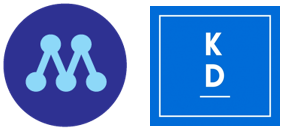 KOMMUNFULLMÄKTIGESKRIVELSEKOMMUNFULLMÄKTIGESKRIVELSESida1(1)Datum2022-11-21InstansKommunstyrelsenDnr KS 2022-00750 3.3.3.2InstansKommunstyrelsenDnr KS 2022-00750 3.3.3.2KommunfullmäktigeKommunfullmäktigeKommunfullmäktige